OSNOVNA ŠKOLA DAVORINA TRSTENJAKAHRVATSKA KOSTAJNICA					J E L O V N I K 	   - 9. mjesec 2017. g.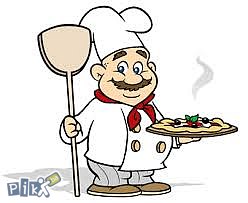 Ponedjeljak, 11.9.2017.		BUREK OD MESA + JOGURTUtorak, 12.9.2017.			GRAH + KRASTAVCI + SOKSrijeda, 13.9.2017.			RIŽOTO + CIKLA + SOKČetvrtak, 14.9.2017.		GRAŠAK + CIKLA +SOK Petak, 15.9.2017.			PALENTA SA SIROM I VRHNJEMPonedjeljak, 18.9.2017.		PIZZA + VOĆNI JOGURTUtorak, 19.9	.2017.		RIZI BIZI + PILEĆI MEDALJONI + CIKLA + SOKSrijeda, 20.9.2017.			MAHUNE + CIKLA + SOK + TORTINAČetvrtak, 21.9.2017.		PILEĆI PAPRIKAŠ + CIKLA + SOKPetak, 22.9.2017.			DUKATELA + KAKAOPonedjeljak, 25.9.2017.		PAŠTETA + ČAJUtorak, 26.9.2017.			TJESTENINA BOLONJEZ + CIKLA + SOKSrijeda, 27.9.2017.			RIBLJI ŠTAPIĆI + PIRE KRUMPIR + KRASTAVCI + SOKČetvrtak, 28.9.2017.		RIŽOTO + CIKLA + SOKPetak, 29.9.2017.			LINOLADA  + KAKAO		